                                                                                                             Приложение № 1                                                                                                   к Приказу НБС№ 45 от 19 июня 2017 г.Numărul de înregistrare a procesului-verbal  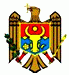                                                                                                Seria ______  nr._____________Codul agentului constatatorPROCES-VERBAL CU PRIVIRE LA CONTRAVENŢIE Протокол о правонарушенииPROCES-VERBAL CU PRIVIRE LA CONTRAVENŢIE Протокол о правонарушенииPROCES-VERBAL CU PRIVIRE LA CONTRAVENŢIE Протокол о правонарушенииPROCES-VERBAL CU PRIVIRE LA CONTRAVENŢIE Протокол о правонарушенииPROCES-VERBAL CU PRIVIRE LA CONTRAVENŢIE Протокол о правонарушении“_______” __________________ 20 _______ ora ______ ___________________________________________________“_______” __________________ 20 _______ ora ______ ___________________________________________________“_______” __________________ 20 _______ ora ______ ___________________________________________________“_______” __________________ 20 _______ ora ______ ___________________________________________________“_______” __________________ 20 _______ ora ______ ___________________________________________________ data/ число luna/ месяцanul/ годвремяlocul încheierii/ место составления1. Funcţia, numele şi prenumele agentului constatator ____________________________________________________Должность, фамилия и имя констатирующего субъектаdenumirea autorităţii pe care o reprezintă ______________________________________________________________наименование представляемого им органа2. Numele, prenumele, contravenientului _______________________________________________________________2. Numele, prenumele, contravenientului _______________________________________________________________Фамилия, имя, правонарушителя (se va indica persoana fizică sau cu funcţie de răspundere/ 
с указанием физического лица либо должностного лица)data naşterii __________________; codul personal ___________________; seria şi nr. buletinului _________________data naşterii __________________; codul personal ___________________; seria şi nr. buletinului _________________data naşterii __________________; codul personal ___________________; seria şi nr. buletinului _________________дата рождения идентификационный номерсерия и номер удостоверения личностиdomiciliul __________________________________________________________________________________________место жительстваviza de reşedinţă ____________________________________________________________________________________пропискаlocul de muncă şi funcţia _____________________________________________________________________________место работы и должностьalte documente ce identifică persoana __________________________________________________________________другие документы удостоверяющие личность3. Persoana juridică: _________________________________________; 3. Persoana juridică: _________________________________________; cod fiscal ___________________________Юридическое лицо: denumirea/ наименование фискальный кодadresa juridică _________________________________; sediul __________________________________________юридический адрес местонахождениеPersoana fizică cu drept de reprezentare ________________________________________________________________Persoana fizică cu drept de reprezentare ________________________________________________________________Физическое лицо с правом представления интересов numele prenumele/ фамилия, имяfuncţia ________________________________; document confirmativ ____________________________________должность документ удостоверяющий право представления интересов4. Esenţa contravenţiei _______________________________________________________________________________сущность нарушения___________________________________________________________________________________________________circumstanţele cauzei care au importanţă pentru stabilirea faptelor şi consecinţelor lor juridice___________________________________________________________________________________________________обстоятельства дела, имеющие значение для установления фактов и правовых последствий_________________________________________________________________________________________________________________________________________________________________________________________________________________________________________________________________________________________________________încălcînd prevederile prevăzute de _____________________________________________________________________încălcînd prevederile prevăzute de _____________________________________________________________________нарушая нормы предусмотренныеnumărul articolelor şi denumirea actelor normative încălcate/ 
номер статьи и наименование нарушенного нормативного акта__________________________________________________________________________________________________________________________________________________________________________________________________________________________________________________________________________________________________________________________________________________________________________________________________________________________________________________________________________________________________________________________________________________________________________________________________________________răspunderea pentru contravenţie/contravenţii fiind prevăzută de art.____Codului contravenţional al RM (CC RM)ответственность за правонарушение/правонарушения предусмотрено статьямиКодекса о правонарушении РМ (KП РМ) 5. Drepturile şi obligaţiile prevăzute de art.378, 384 ale CC al RM au fost aduse la cunoştinţă.5. Drepturile şi obligaţiile prevăzute de art.378, 384 ale CC al RM au fost aduse la cunoştinţă.5. Drepturile şi obligaţiile prevăzute de art.378, 384 ale CC al RM au fost aduse la cunoştinţă.5. Drepturile şi obligaţiile prevăzute de art.378, 384 ale CC al RM au fost aduse la cunoştinţă.Правa и обязанности, предусмотренные статьями 378, 384 КП РМ, были разъяснены.Правa и обязанности, предусмотренные статьями 378, 384 КП РМ, были разъяснены.Правa и обязанности, предусмотренные статьями 378, 384 КП РМ, были разъяснены.Правa и обязанности, предусмотренные статьями 378, 384 КП РМ, были разъяснены.Agent constatator _________________________________ Agent constatator _________________________________ Сontravenientul ______________________________ Сontravenientul ______________________________ Констатирующий субъектsemnătura/ подписьПравонарушительsemnătura/ подпись6. Obiecţiile şi probele pe care contravenientul le aduce în apărarea sa: ________________________________6. Obiecţiile şi probele pe care contravenientul le aduce în apărarea sa: ________________________________Замечания и доказательства, представляемые правонарушителем в свою защиту:Замечания и доказательства, представляемые правонарушителем в свою защиту:_______________________________________________________________________________________________________________________________________________________________________________________________________________________________________________________________________________________________________________________________________________________________________________________________________________________________________________________________________________________________________________________________________________________________________________________________________________________________________________________________________________________________________________semnătura/ подпись7. Numele prenumele interpretului/traducătorului __________________________data naşterii ___________фамилия, имя переводчика дата рожденияlocul de muncă şi funcţia __________________________________________________________________________locul de muncă şi funcţia __________________________________________________________________________место работы и должностьместо работы и должностьaducerea la cunoştinţă a prevederilor art.312 din Codul penal privind răspunderea interpretului _____________________были разъяснены нормы установленные ст.312. Уголовного кодекса об ответственности переводчикаsemnătura interpretului/ 
 подпись переводчика8. Procesul-verbal a fost încheiat _________________________________________________________________________8. Procesul-verbal a fost încheiat _________________________________________________________________________Протокол был составленse va consemna în lipsa sau în prezenţa contravenientului/ 
отмечается в отсутствии либо в присутствии правонарушителя9. Martorii la încheierea procesului-verbal cu privire la contravenţie:9. Martorii la încheierea procesului-verbal cu privire la contravenţie:Свидетели при составлении протокола о правонарушении:Свидетели при составлении протокола о правонарушении:1) ___________________________________________________________________________________________________1) ___________________________________________________________________________________________________numele, prenumele/ фамилия, имяse va indica martor ocular sau asistent/ с указанием очевидец либо понятой ___________________________________________________________________________________________________________________________________________________________________________domiciliul/ место жительстваnumărul telefonului de contact/ контактный номер телефонаsemnătura/ подпись2) _______________________________________________________________________________________________2) _______________________________________________________________________________________________numele, prenumele/ фамилия, имяse va indica martor ocular sau asistent/ с указанием очевидец либо понятой ________________________________________________________________________________________________________________________________________________________________________domiciliul/ место жительстваnumărul telefonului de contact/ контактный номер телефонаsemnătura/ подпись10. La procesul-verbal se anexează _______________________________________________________________________________________________________________________________________________________________________________________________________________________________________________________________________________________DECIZIA AGENTULUI CONSTATATORРЕШЕНИЕ КОНСТАТИРУЮЩЕГО СУБЪЕКТА11. De a remite pentru examinare conform competenţei în temeiul articolului 419 al Codului Contravenţional al RM:Передать для рассмотрения по существу согласно компетенции на основании ст.419 Кодекса Республики Молдова о правонарушенияхa) Instanţa de judecată _______________________________________________________________________________Судебная инстанцияadresa _____________________________________________________________________________________________адресb) Cu recomandare __________________________________________________________________________________С рекомендацией ___________________________________________________________________________________________________Alte menţiuni ______________________________________________________________________________________Замечания Agent constatator ________________________________ Agent constatator ________________________________ Сontravenientul _______________________________ Сontravenientul _______________________________ Констатирующий субъектsemnătura/ подписьПравонарушительsemnătura/ подписьNOTĂ:Procesul-verbal cu privire la contravenţie poate fi contestat în termen de 15 zile în ordinea prevăzute de art.448 din Codul Contravenţional al Republicii Moldova. Протокол о правонарушении может быть опротестован в течение 15 дней в порядке, предусмотренном ст.448 Кодекса Республики Молдова о правонарушениях. NOTĂ:Procesul-verbal cu privire la contravenţie poate fi contestat în termen de 15 zile în ordinea prevăzute de art.448 din Codul Contravenţional al Republicii Moldova. Протокол о правонарушении может быть опротестован в течение 15 дней в порядке, предусмотренном ст.448 Кодекса Республики Молдова о правонарушениях. Un exemplar al procesului-verbal am primit pentru ce semnez ________________________________________Un exemplar al procesului-verbal am primit pentru ce semnez ________________________________________Копию протокола получил, в чем расписываюсь(numele, prenumele contravenientului, semnătura/ 
 имя, фамилия правонарушителя, подпись)